                      بسمه تعالی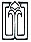                       دانشگاه علوم پزشکی و خدمات بهداشتی درمانی بابل                                                   مرکز مطالعات و توسعه آموزش علوم پزشکی                        فرم ارزشیابی از نحوه برگزاری بخشهای عملی دروس توسط اعضای هیات علمیاز آنجایی که ارزشیابی آموزشی یک پژوهش سازمان یافته درباره کارکردهای آموزشی هست و شما دانشجوی گرامی بهترین منبع برای ارزشیابی از کارکردهای آموزشی هستید پاسخ های دقیق و صادقانه شما در بالابردن سطح کیفی آموزشی دانشگاه بسیار کارگشا خواهد بود.نام و نام خانوادگی مدرس..............................گروه...................................درس........................................سال تحصیلی............نیمسال......ردیفعوامل مورد سنجشخیلی ضعیفضعیفمتوسطخوبعالی1حضور به هنگام و منظم استاد در آزمایشگاه و مدیریت زمان2حضور تمام وقت استاد در آزمایشگاه3ارائه طرح درس و طرح دوره در ابتدای هر ترم4ارائه آموزشهای لازم در ابتدای هر جلسه5نظارت مرتب و راهنمایی لازم بر انجام کارهای آزمایشگاهی یادگیرندگان6طرح ایرادات و بحث گروهی در زمان انجام کار7زمینه سازی برای انجام کار آزمایشگاهی مستقل برای دانشجو8بیان رابطه بین دروس نظری ارائه شده و کارهای آزمایشگاهی مربوطه9ارائه جمع بندی در هر جلسه10تسلط و آگاهی کافی برای انجام کارهای آزمایشگاهی11توانایی استاد در پاسخگویی به پرسشهای یادگیرندگان12آیا مواد آزمایشگاهی به اندازه کافی  برای کارهای عملی  دانشجو موجود است؟(جسد، سرنگ، تجهیزات آزمایشگاهی و..)13رضایت کلی شما از نحوه ارائه درس عملی فوق توسط استاد (با ذکر نقاط ضعف و قوت)نکات قابل بهبود:نقاط قوت:13رضایت کلی شما از نحوه ارائه درس عملی فوق توسط استاد (با ذکر نقاط ضعف و قوت)نکات قابل بهبود:نقاط قوت: